Уважаемые родители!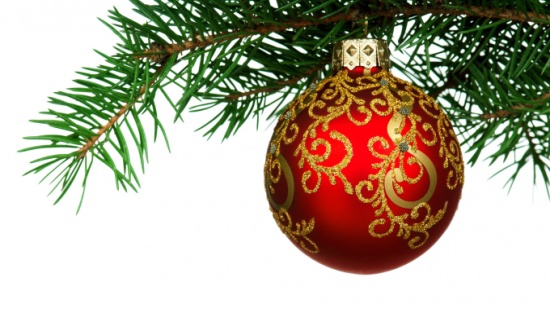 Мы приглашаем всех желающих в Родительский клуб «За руку с семьей»17 Декабря 2016г.  в 9.00Организаторы: педагоги средних групп«Дочки-Сыночки», «Крепыши»Господарова Анна НиколаевнаЭрлих Галина АлександровнаВашему вниманию представляем:Сказочная мастерская «Как - то раз под Новый год…»«Новогодняя красавица» (изготовление елочки нетрадиционным способом – бумажная пластика)Господарова А.Н.«Рождественский маскарадПредставители «Еврошколы»Волшебный Дед Мороз (из природного материала)Эрлих Г.А.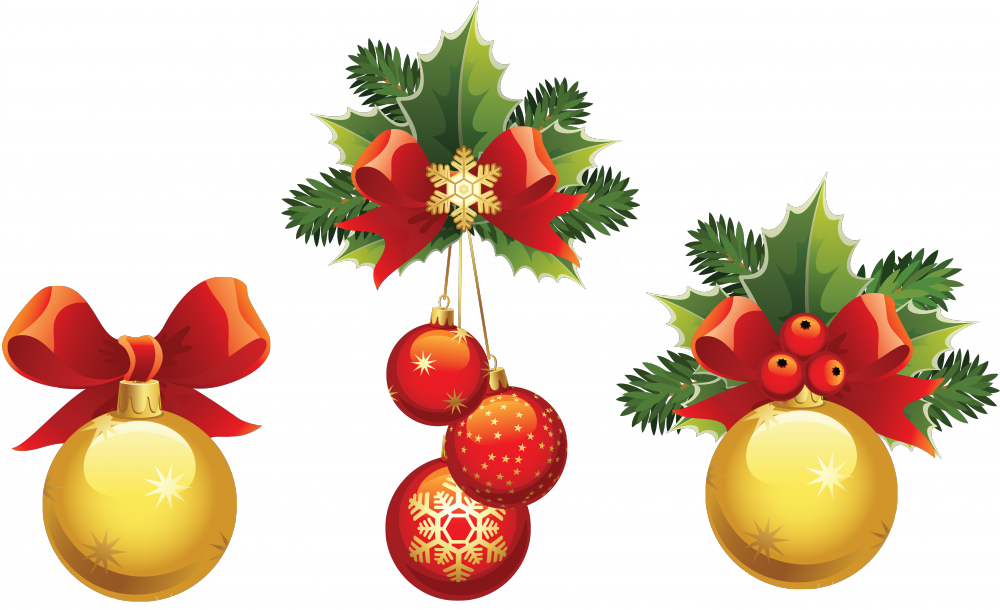 